DEMANDE D’ORDRE DE MISSION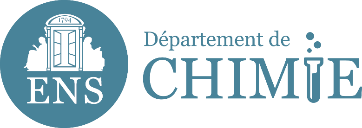 (Request for mission) avec frais (with expenses)		 sans frais (free of charge) France				 Etranger (Foreign)Rappel délais (Reminder of deadlines) :	Une semaine pour les missions en France (1 week for missions in France)	Trois semaines pour les missions à l’étranger (3 weeks for mission abroad) NOM (Name) :					Prénom (First name) : 		            	STATUT (Status/position) / EMPLOYEUR (Employer) : 		                               		DATES de la mission (Dates of the mission) : Départ (Departure) :	    /    /2022			Heure (Time) :     h                             Retour (Return) : 	    /    /2022			Heure (Time) :     h    Séjour privé (Private stay) 	du (from) :     /    /2022	au (to) :     /    /2022LIEU de la mission (Place of mission) : 				                                             		OBJET de la mission (Purpose of mission) :	 		                                            		Joindre une copie du programme si participation à un colloque ou tout document d’invitation(Attach a copy of the program if attending a conference or any invitation document)Moyens de transport (Means of transport) :	Train (Train) / Avion (Plane) / Autre (Other) :                 	Crédits à imputer (Credits to be charged) :Coût estimé de la mission (Estimated cost of the mission) : 		 €urosIndemnisation (Compensation)		 Forfait (Flat rate)		 Frais réels (Real costs)En cas d’ordre de mission sans frais, indiquer l’organisme financeur (In case of an assignment without charge, indicate the funding organization) : 	                            	                                            Détail des frais (Expense details) :Bon de commande(Purchase order)Remboursement(Refund)Transport (Transport)Hébergement (Accommodation)Inscription colloque ( Registration fee)Frais de restauration (Catering expenses)Frais divers : taxi,… (Miscellaneous: taxi,…)